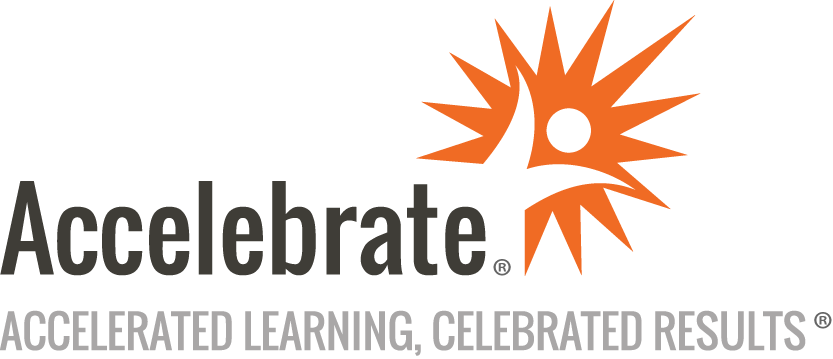 Advanced Oracle Application ExpressCourse Number: ORC-394
Duration: 3 daysOverviewThis Advanced Oracle Application Express (APEX) training teaches attendees how to fine-tune their applications to meet pixel perfect visual requirements. Students learn how to manually process standard and tabular forms and discuss error management and explore debugging techniques using SQL/Developer integration. Attendees also build and consume RESTful web services using the declarative framework provided by APEX. Finally, this course examines performance concerns, common pitfalls, and how to avoid them.Note: This Apex class is taught using the latest version, however, earlier versions may be used upon request.PrerequisitesThis APEX course is intended for seasoned APEX developers who can very easily navigate the environment and component attributes. Students should have taken Accelebrate's Intermediate Oracle Application Express class or have the equivalent experience.MaterialsAll Oracle APEX training students receive comprehensive courseware.Software Needed on Each Student PCOracle Application Express 5, 2018, or laterEach student computer will need a web browser and Oracle SQL Developer installedPlease contact us for detailed setup instructions if you have purchased this classObjectivesCustomize APEX templatesBuild themes from sample sites and modulate a design into componentsMake your site responsive to accommodate a wide range of screens and capabilitiesBuild manual forms with PL/SQLManually create tabular forms and implement validation for those formsTrap and log errorsDebug APEX applicationsImprove performanceTroubleshoot production issuesPublish and consume RESTful servicesOutlineIntroductionCustomizing APEX Templates Create Custom TemplatesUse SubscriptionsResponsive Web Design Allow applications to resize to any deviceBrief CSS overviewHow do media queries work?Using print media queryAPEX Collections Create and use a collection.Build an event application using a collectionDiscuss collection limitationsWrap collections in a database viewManual Forms with PL/SQL How to convert a declarative form to a manual formUnderstand row locking in a web environmentDiscuss MD5 hash and row versioningDetect if row-level updates are neededManual Tabular forms Manually Creating Tabular FormsValidation in Tabular FormsWorking with Collections  Error Handling  Brief discussion on the interface injection design patternHow to catch errors raised within APEX and PL/SQLMap constraints and errors to friendly messagesDebugging How to use the apex_debug APIHow to approach locating a bugUnderstand the sequence of events that happen on a pageIntegrate SQL developer line by line debuggerSQL Developer & APEX Integration Custom views and reportsManaging apex environmentDeploying applicationsPerformance Settings which impact application performanceFixing report paginationHow to use a dynamic report sourceProduction Issues How to deploy an applicationDiscuss deployment strategiesManage database objects, apex objects, and developer filesDeployment workflowIntro to Mobile Development Build a simple app using list viewsLink the mobile app to the desktop versionUnderstand different user interfacesREST services - Publish Discuss ORDS(Oracle Restful Data Services) requirementsCreate declarative services to expose data for disparate systemsREST services - Consume WEB Source ModulesAPEX_EXEC APIRead web service data from PL/SQLPerform AJAX operations to retrieve dataapex.process javascript objectConclusion